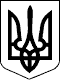 БЕРЕГІВСЬКА РАЙОННА ДЕРЖАВНА АДМІНІСТРАЦІЯЗАКАРПАТСЬКОЇ ОБЛАСТІР О З П О Р Я Д Ж Е Н Н Я__24.05.2021__                                 Берегове                                  №_____144___Про фінансування видатків	Відповідно до статей 6 і 39 Закону України  „Про місцеві державні адміністрації”, на виконання Програми забезпечення виконання в 2021 році судових рішень, пов’язаних з трудовими правовідносинами, затвердженої рішенням районної ради від 08.04.2021 № 99:1. Дозволити:1.1. Фінансовому управлінню райдержадміністрації (Ваш О.М.) профінансувати видатки в сумі 741960,42 гривень (сімсот сорок одна тисяча   дев'ятсот шістдесят грн. 42 коп.) за рахунок коштів, передбачених у районному бюджеті на 2021 рік для реалізації Програми забезпечення виконання в 2021 році судових рішень, пов’язаних з трудовими правовідносинами (далі - Програма). 1.2. Відділу фінансового та ресурсного забезпечення апарату райдержадміністрації (Мірявець О.В.) здійснити виплати, зазначені в Програмі згідно з судовими рішеннями:Регецій Івану Васильовичу (РНОКПП 2014803079) у розмірі 47986,40 гривень (сорок сім тисяч дев’ятсот вісімдесят шість  грн. 40 коп.), що включає 9078,50 грн. - середньомісячна заробітна плата за один місяць та 38907,90 грн. - середній заробіток за час затримки розрахунку при звільнені. Судові витрати - 840,80 гривень;Шітев Івану Івановичу (РНОКПП 3448805053) у розмірі 82413,38 гривень (вісімдесят дві тисячі чотириста тринадцять грн. 38 коп.), що включає 1756 грн. 44 коп. - заборгованість по заробітній платі, 2488 грн. 50 коп. - компенсацію  за щорічну основну відпустку,  7190 грн. 84 коп. - вихідну допомогу  та  70977 грн. 60 коп. - середній заробіток за час затримки розрахунку при звільнені. Судові витрати - 840,80 гривень;Ловас Марині Василівні (РНОКПП 3164819829) у розмірі 83587,98 гривень (вісімдесят три тисячі п’ятсот вісімдесят сім грн. 98 коп.), що включає 2373,57  грн.  -  заробітна  плата  за  січень  2020  року,  16653,85  грн.  - вихідна допомога  та  64560,56 грн. - середній заробіток  за час затримки розрахунку при звільнені. Судові витрати - 2102,00 гривень;Карпинець Олені Василівні (РНОКПП 2161630347) у розмірі 103348,62 гривень (сто три тисячі триста сорок вісім грн. 62 коп.), що включає 2590,17 грн. - заробітна плата за січень 2020 року, 10723,30 грн. - за невикористані 35 днів  відпустки,  11390,05 грн  - вихідна допомога при звільнені та  78645,10 грн. - середній заробіток за час затримки розрахунку при звільнені. Судові витрати - 2102,00 гривень;Макарі Світлані Юріївні (РНОКПП 2574716520) у розмірі 92552,26 гривень (дев’яносто дві тисячі п’ятсот п’ятдесят дві грн. 26 коп.), що включає 3453,55 грн. - заробітна плата за січень 2020 року, 5920,50 грн. - компенсація за невикористані 15 днів відпустки, 15457,93 грн. - вихідна допомога та  67720,28 грн. - середній заробіток за час затримки розрахунку при звільнені. Судові витрати - 2102,00 гривень;Любці Олександру Івановичу (РНОКПП 1877418192) у розмірі 110407,50 гривень (сто десять тисяч чотириста сім грн. 50 коп.), що включає 2590,17 грн. - невиплачена заробітна плата, 10313,10 грн. -  компенсацію за  щорічну основну відпустку, 10714,08 грн -  вихідна допомога та 86790,15 грн.  середній заробіток за час затримки    розрахунку  при звільнені. Судові витрати - 840,80 гривень;Русінко Лілії Йосипівні (РНОКПП 2699919101) у розмірі 76980,05 гривень (сімдесят шість тисяч дев’ятсот вісімдесят грн. 05 коп.), що включає 2590,17 грн. - заробітна плата за січень 2020 року, 9082,80 грн. -  компенсація за невикористані 30 днів відпустки, 13714,55 грн. -  вихідна допомога при звільнені та 51592,53 грн.  середній заробіток за час затримки  розрахунку  при звільнені. Судові витрати -  2102,00 гривень;Русанову Андрію Вікторовичу (РНОКПП 2572218611) у розмірі 56435,56 гривень (п’ятдесят шість тисяч чотириста тридцять п’ять грн. 56 коп.), що включає 10488,00 грн -  середньомісячна зарплата за один мсяць та 45947,56 грн.  - середній заробіток за час затримки  розрахунку  при звільнені. Судові витрати - 840,80 гривень;Гербей Оксані Юріївні  (РНОКПП 2304911926) у розмірі 75636,67 гривень (сімдесят п’ять тисяч шістсот тридцять шість грн. 67 коп.), що включає 2761,20 грн. заробітна плата за січень місяць 2020 року, 9975,49 грн. - компенсація за невикористані 31 день відпустки, 11689.38 грн. - вихідна допомога та 51210.60 грн.  - середній заробіток за час затримки розрахунку  при звільнені. Судові витрати - 840,80 гривень.	2. Контроль за виконанням цього розпорядження залишаю за собою.Голова державної адміністрації                                                     Ігор ВАНТЮХ